ТОС«ДЕРЕВНЯ ДУГИНО СЫЧЕВСКОГО РАЙОНА СМОЛЕНСКОЙ ОБЛАСТИ»2017 годКРЕЩЕНИЕ 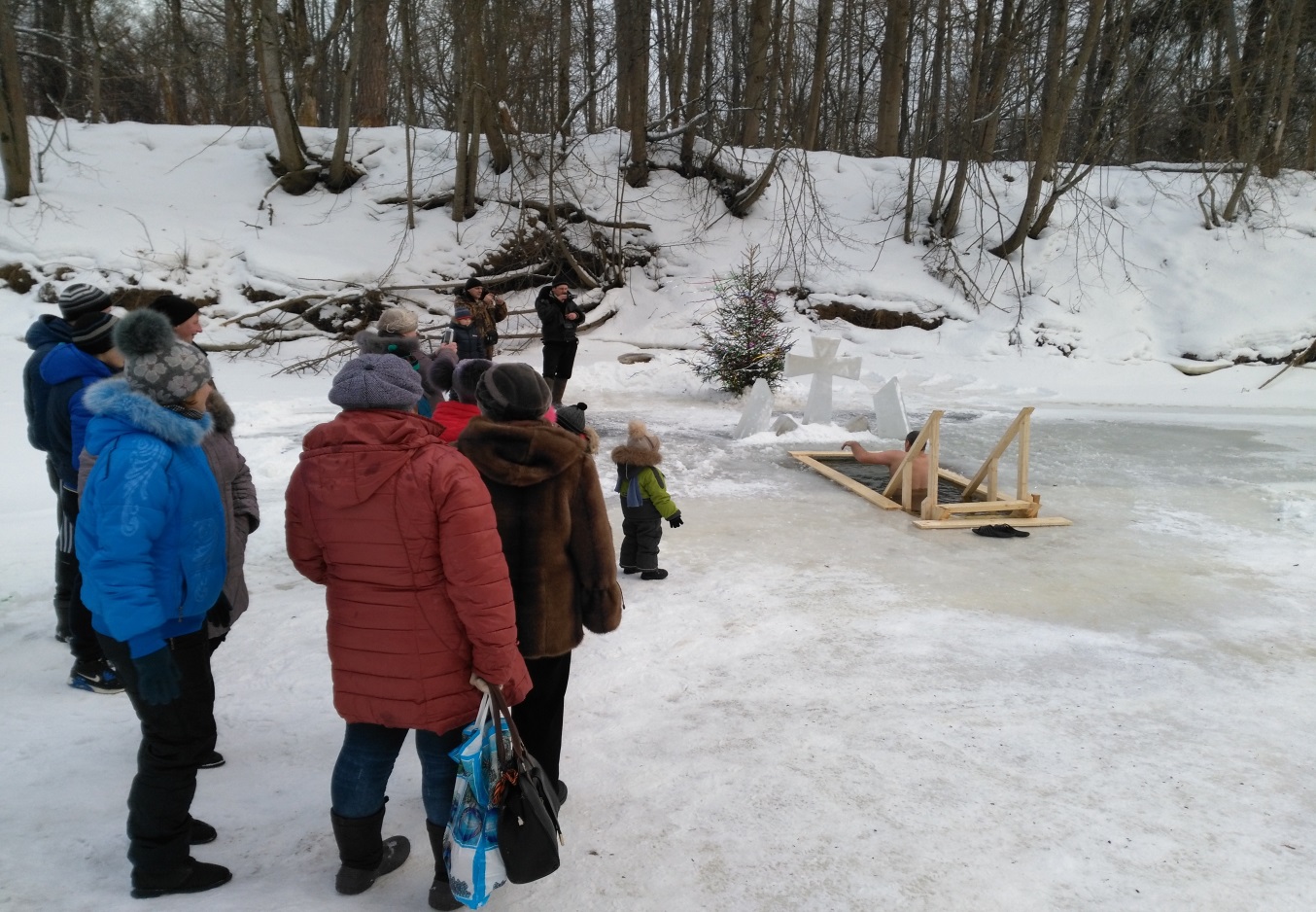 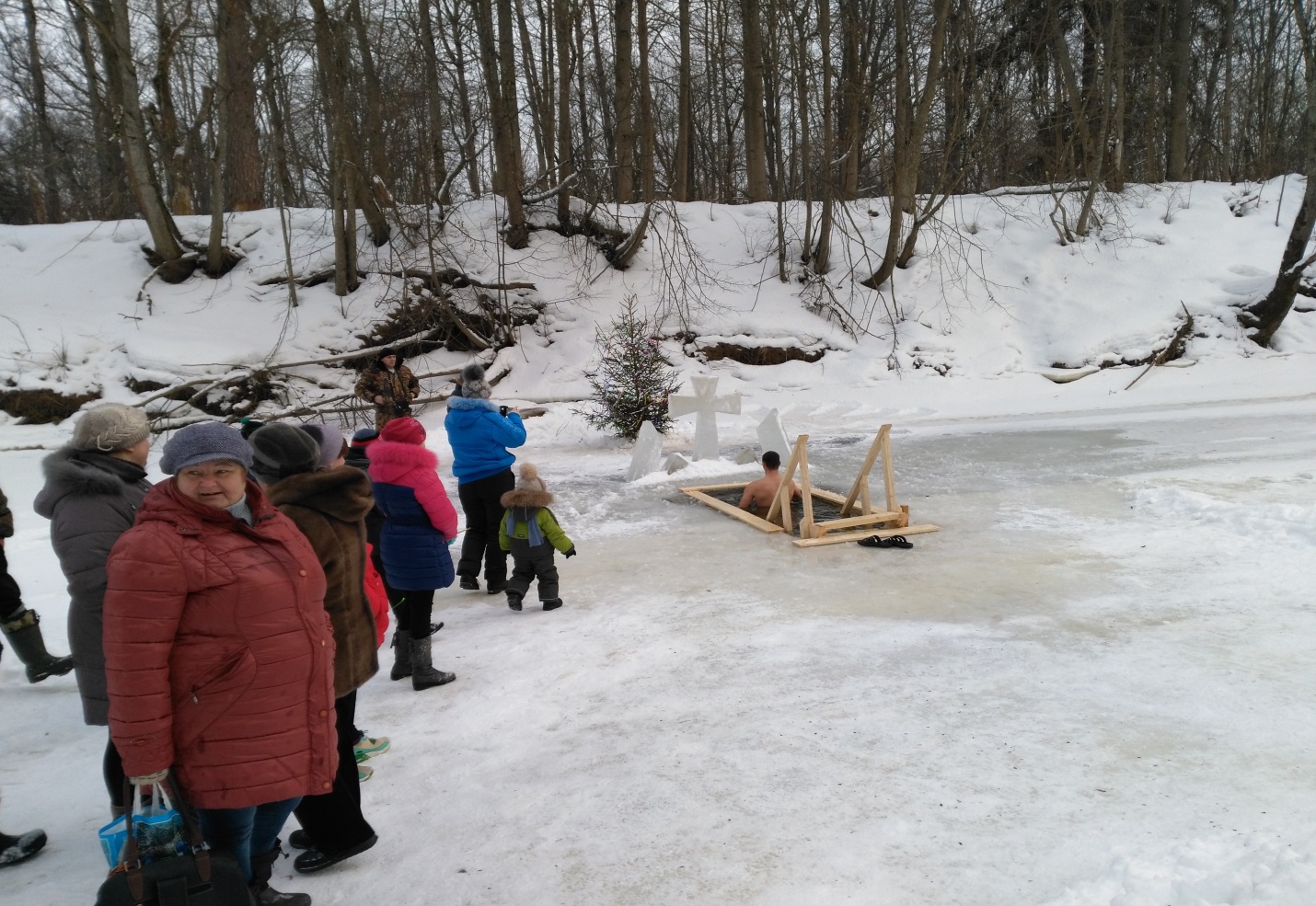 МАСЛЕНИЦА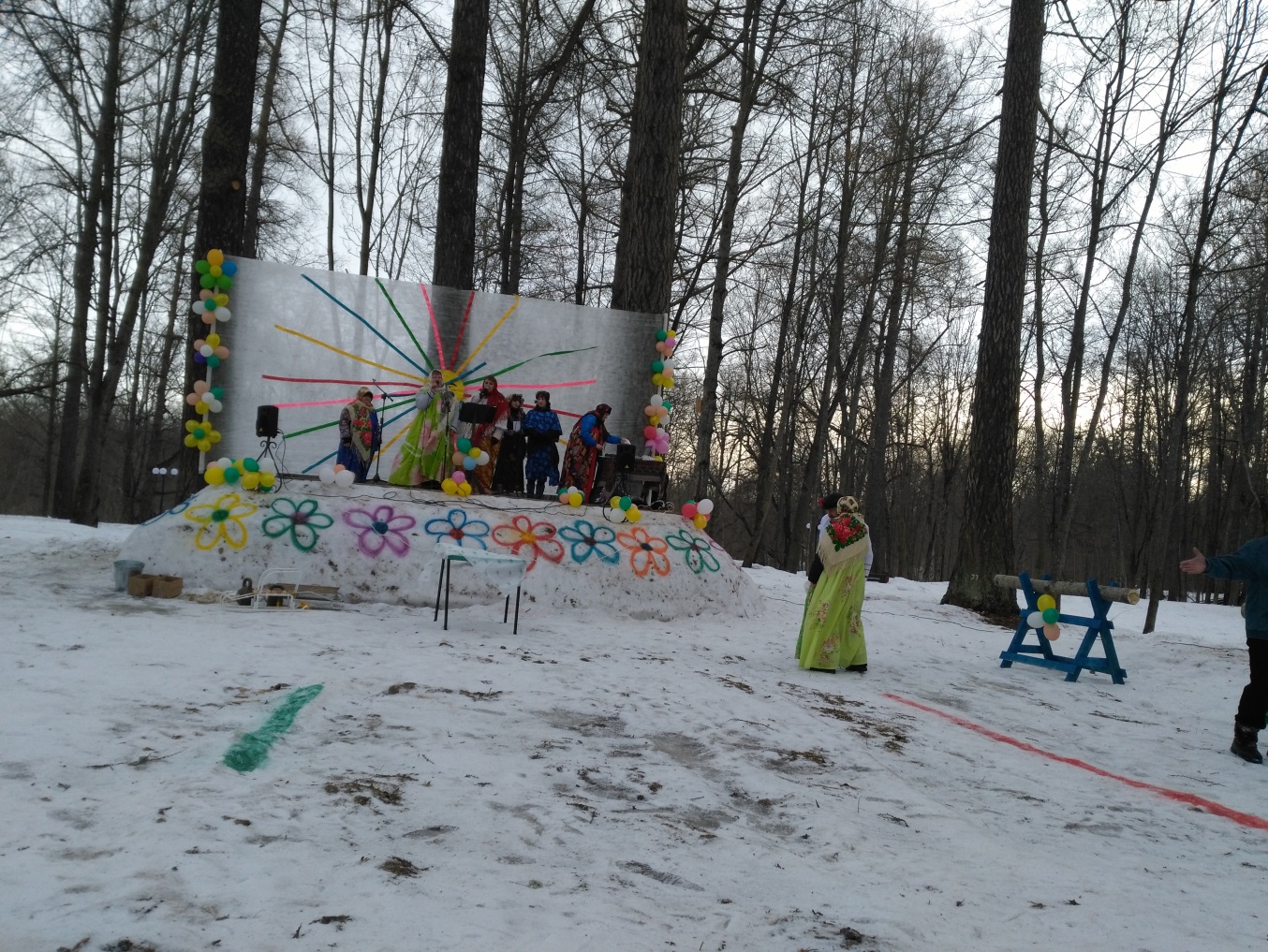 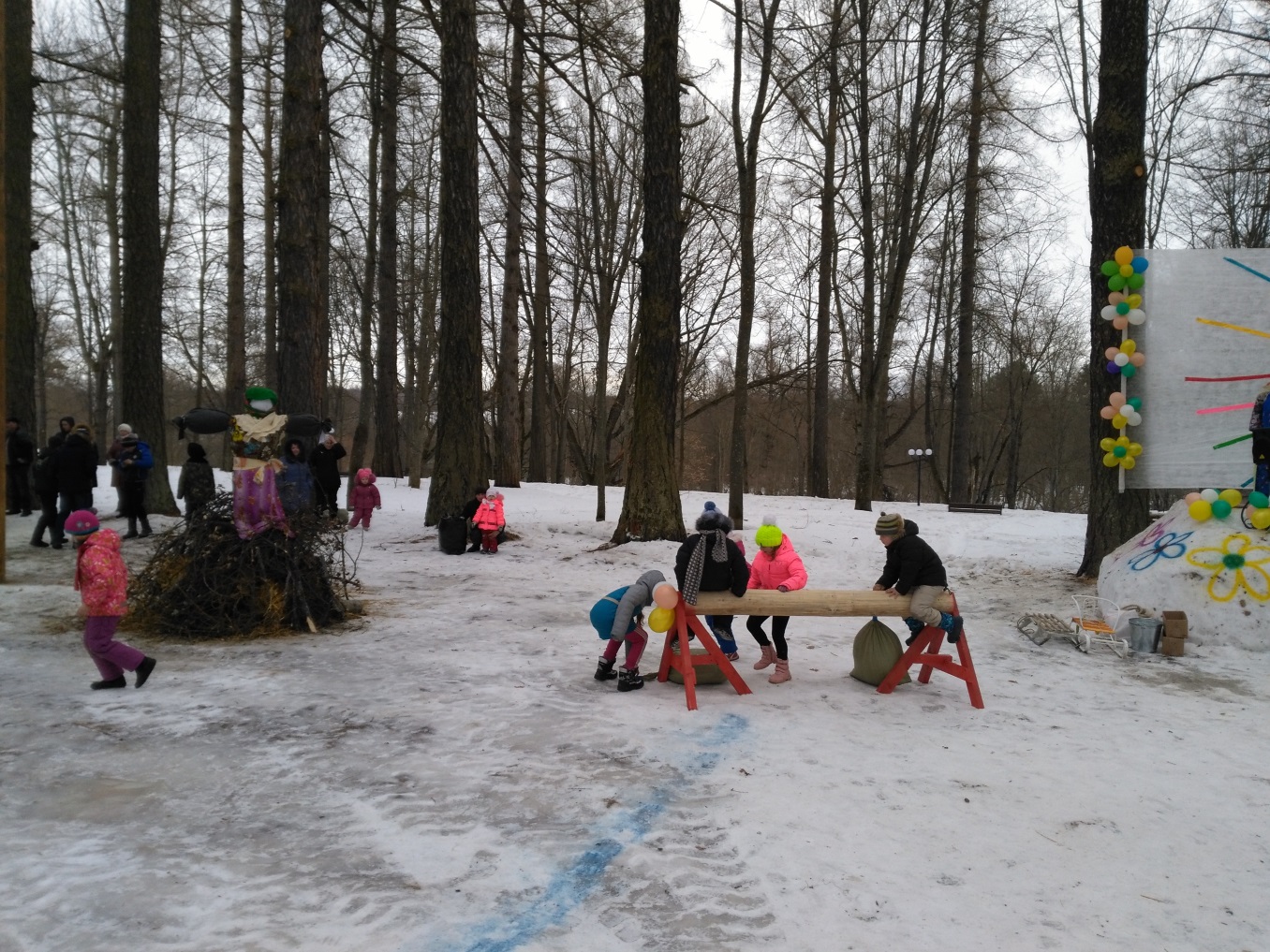 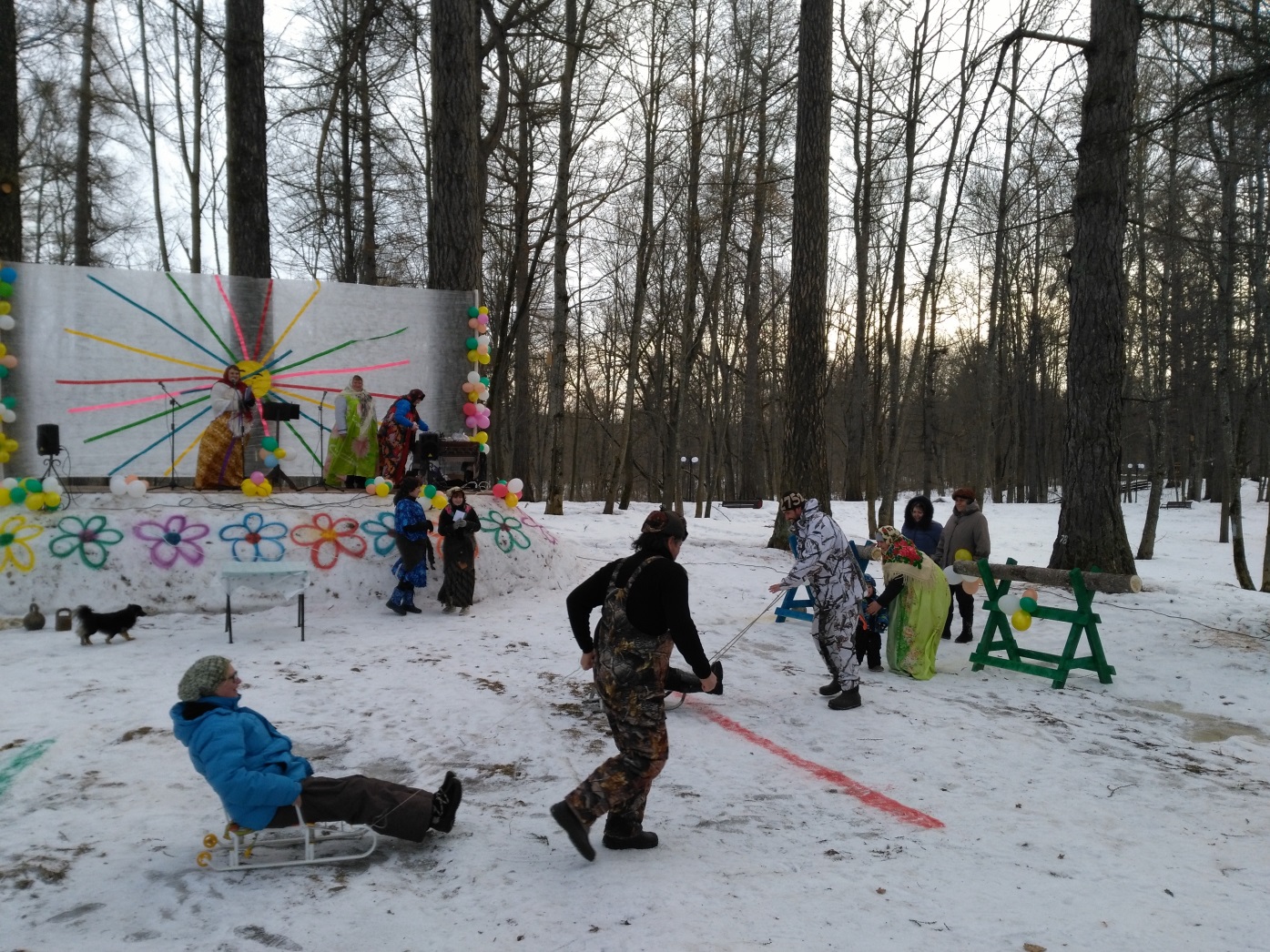 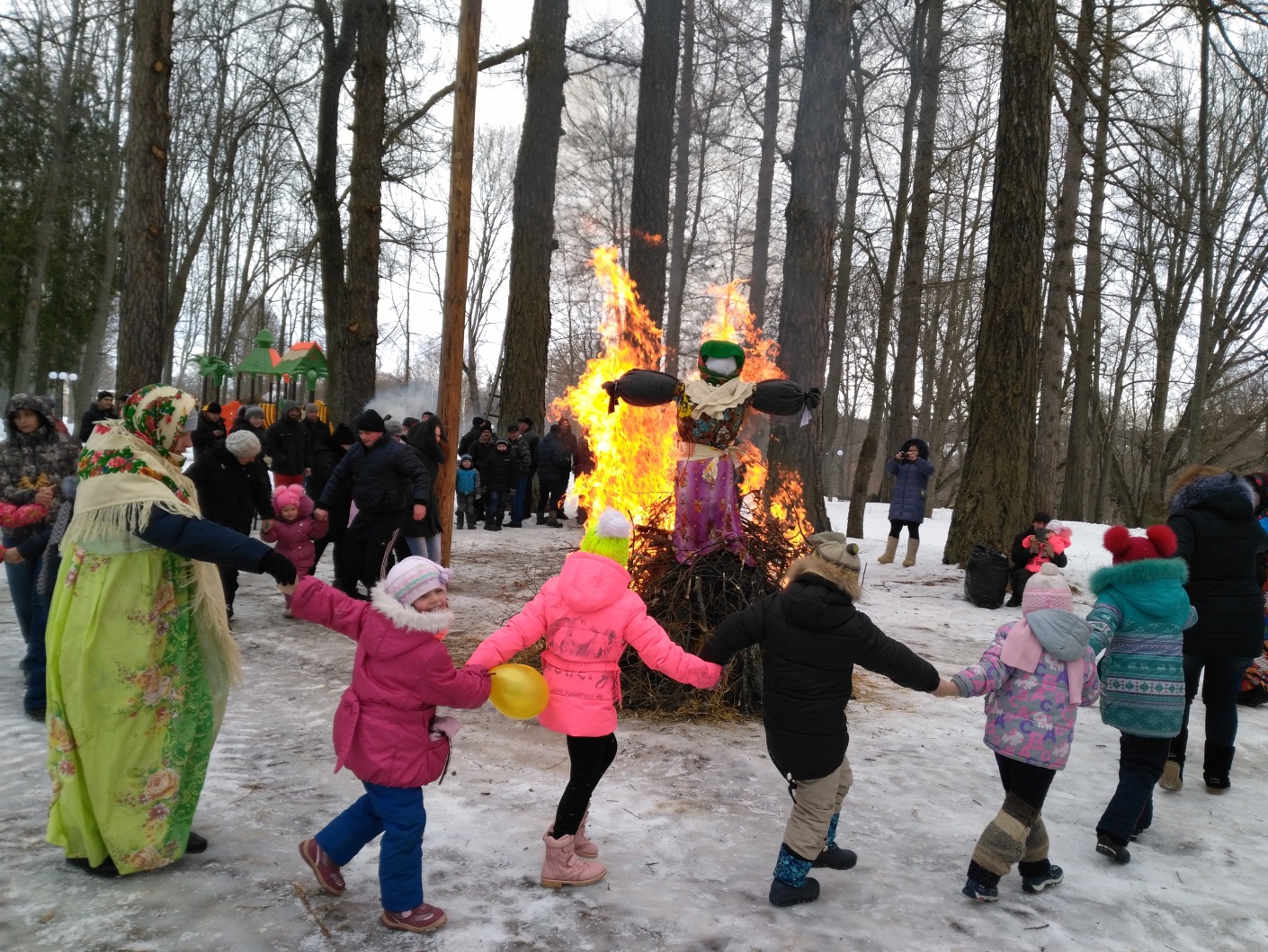 УБОРКА ТЕРРИТОРИИ КЛАДБИЩА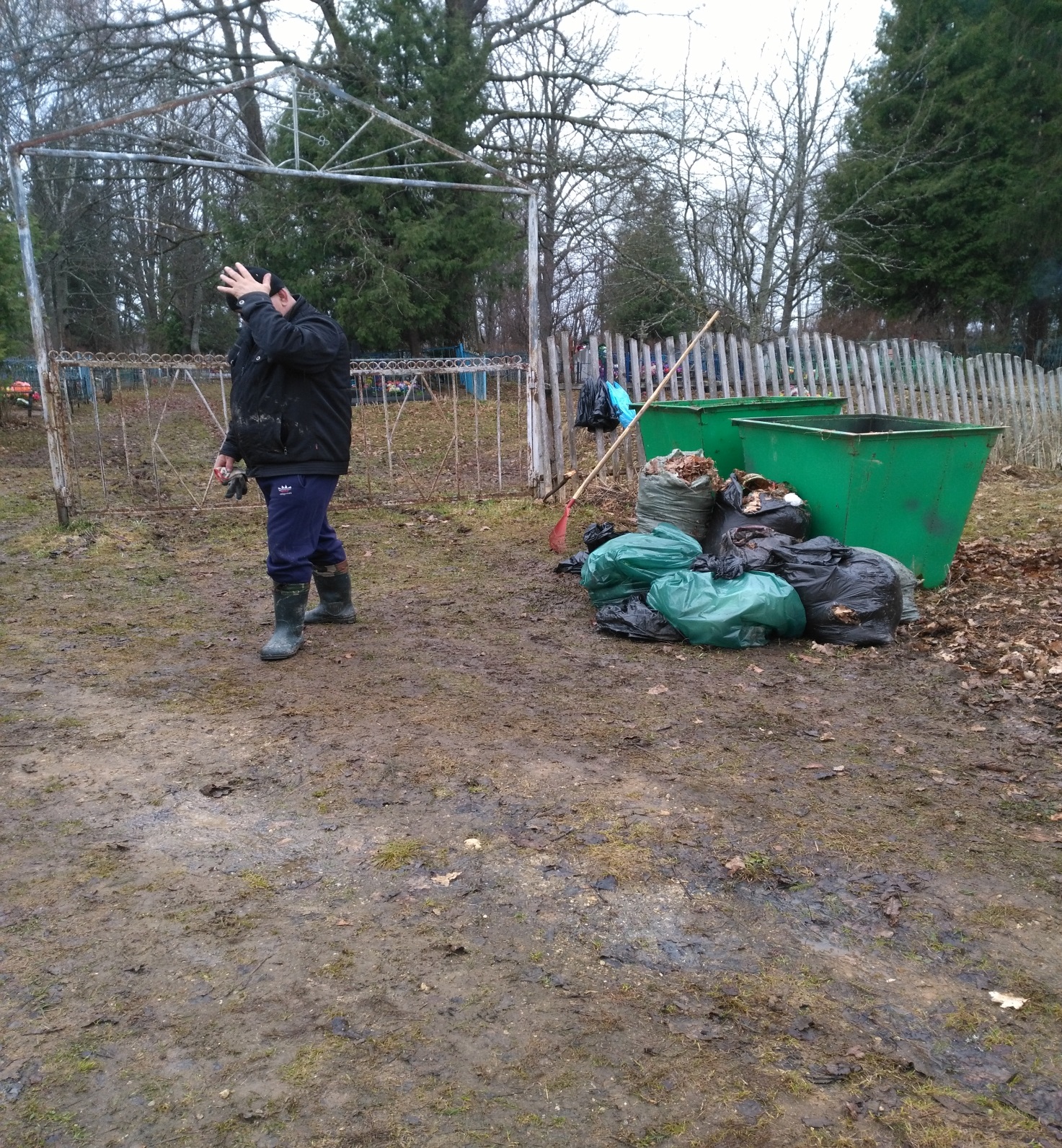 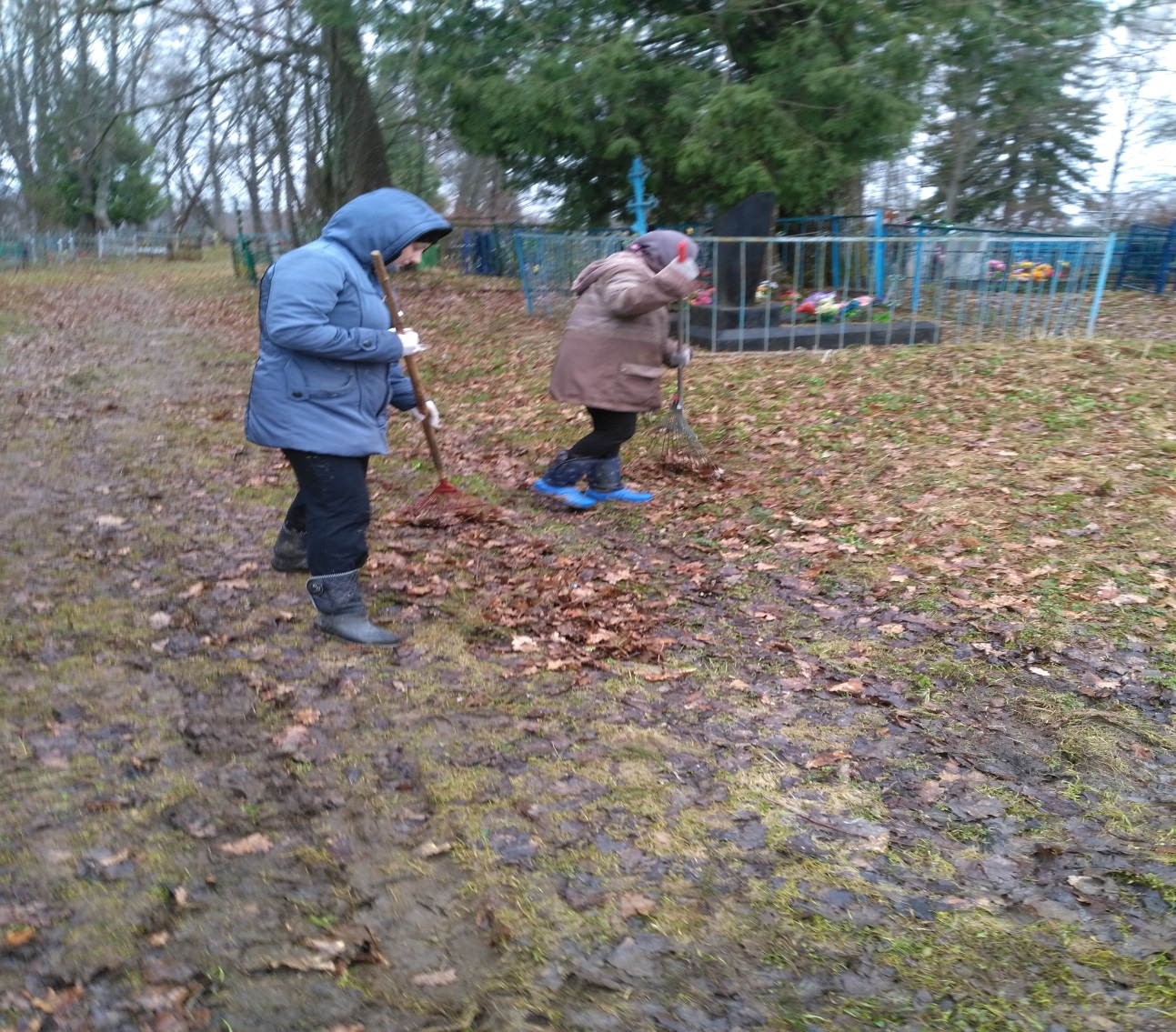 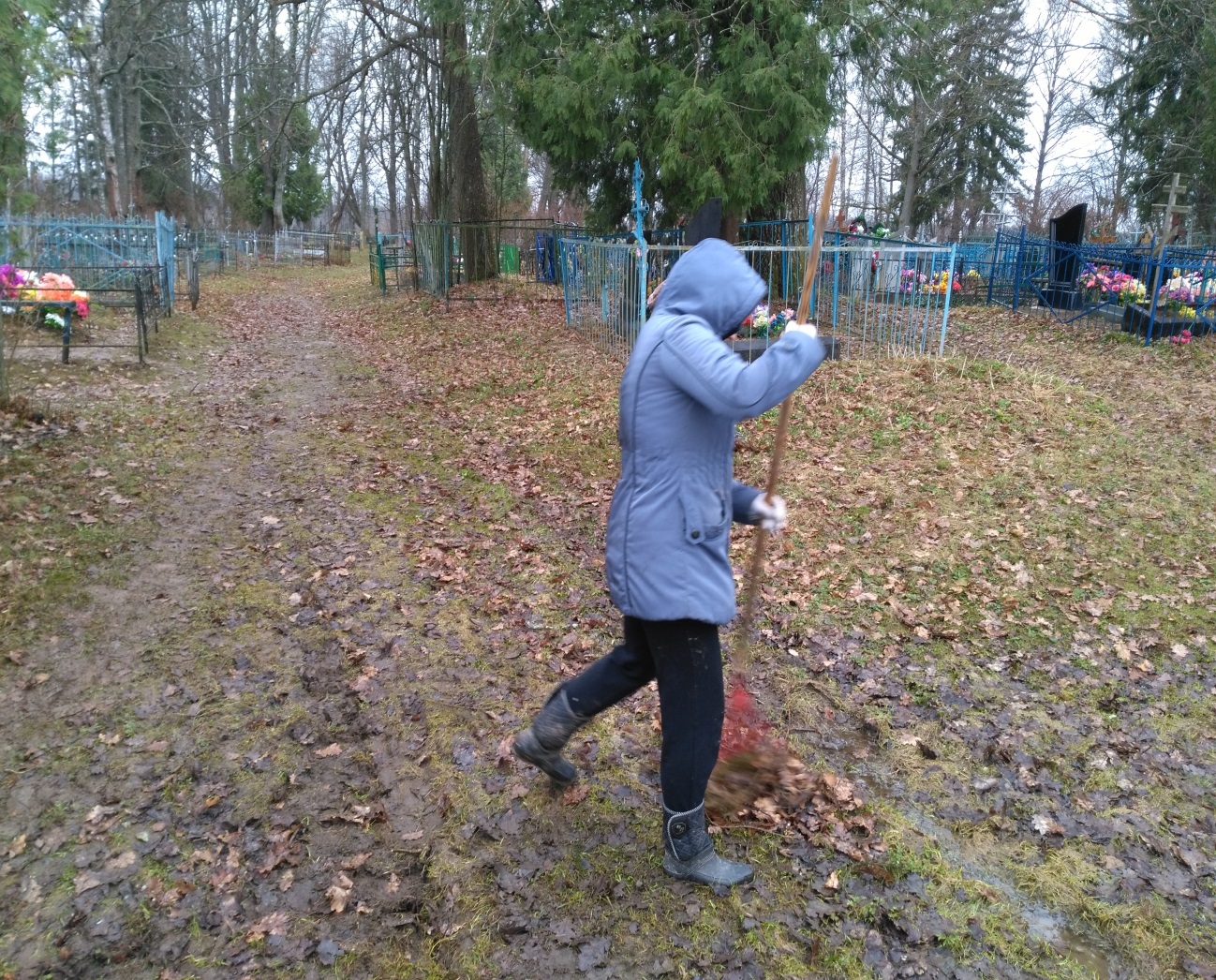 СУББОТНИК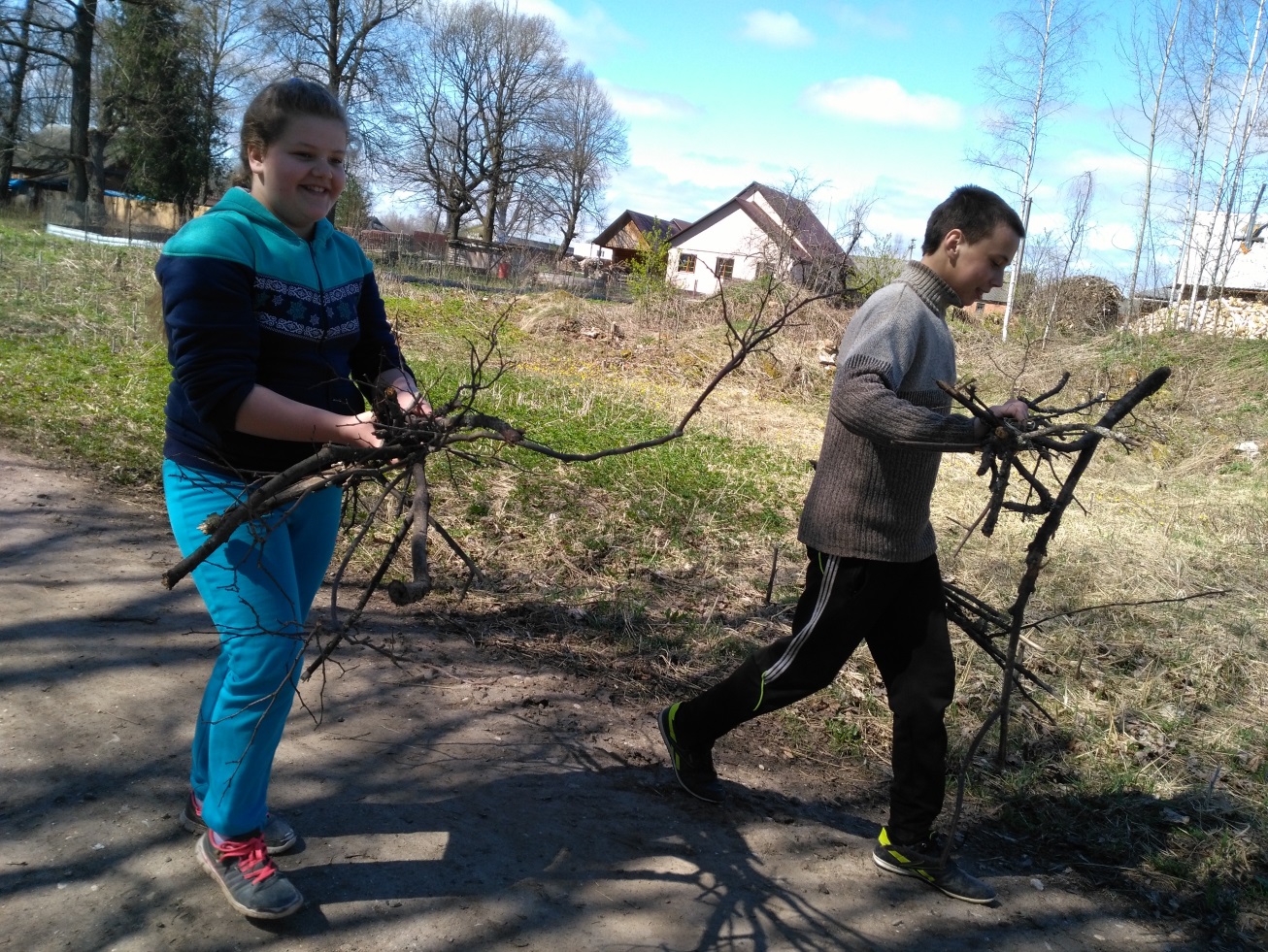 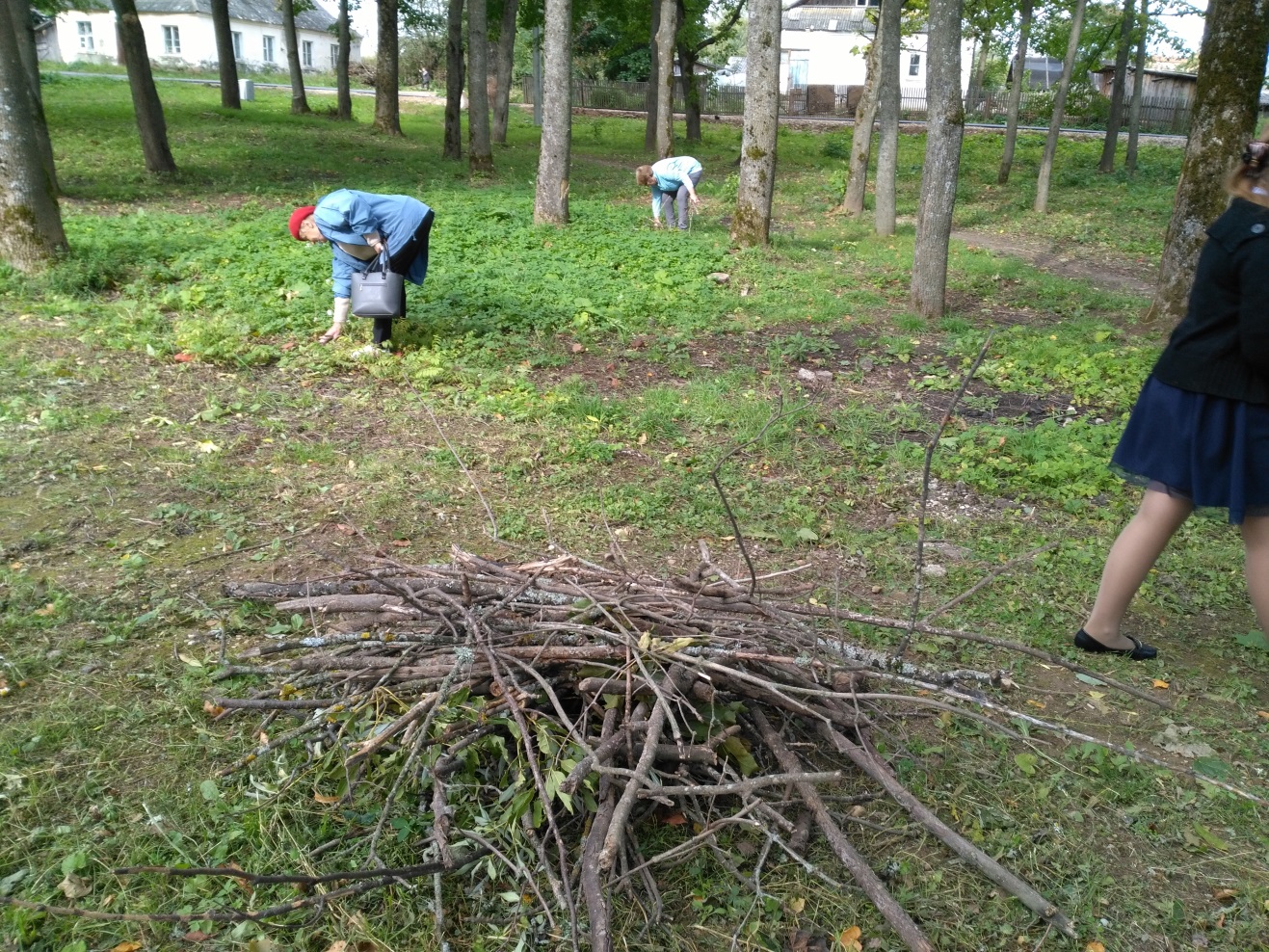 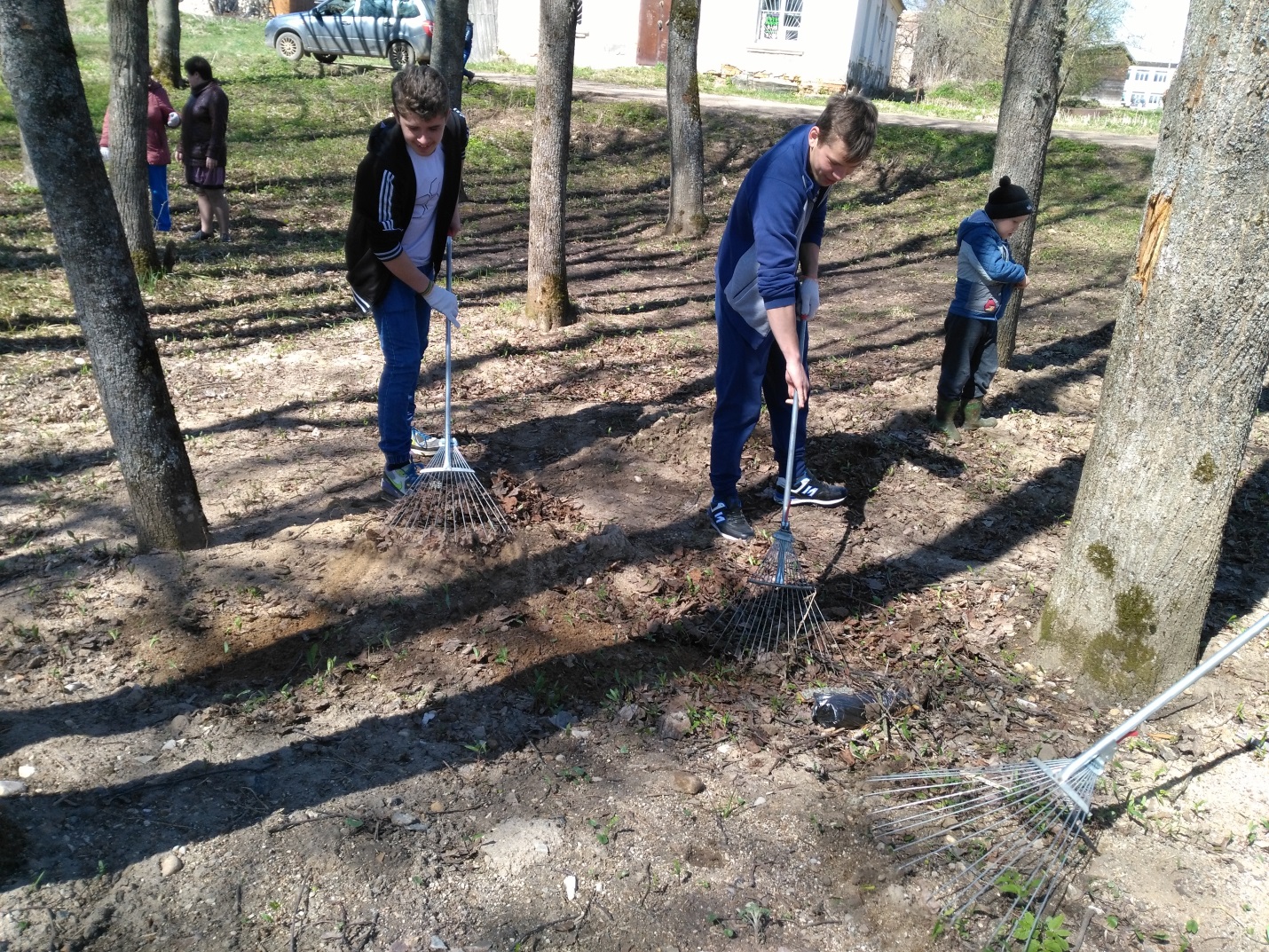 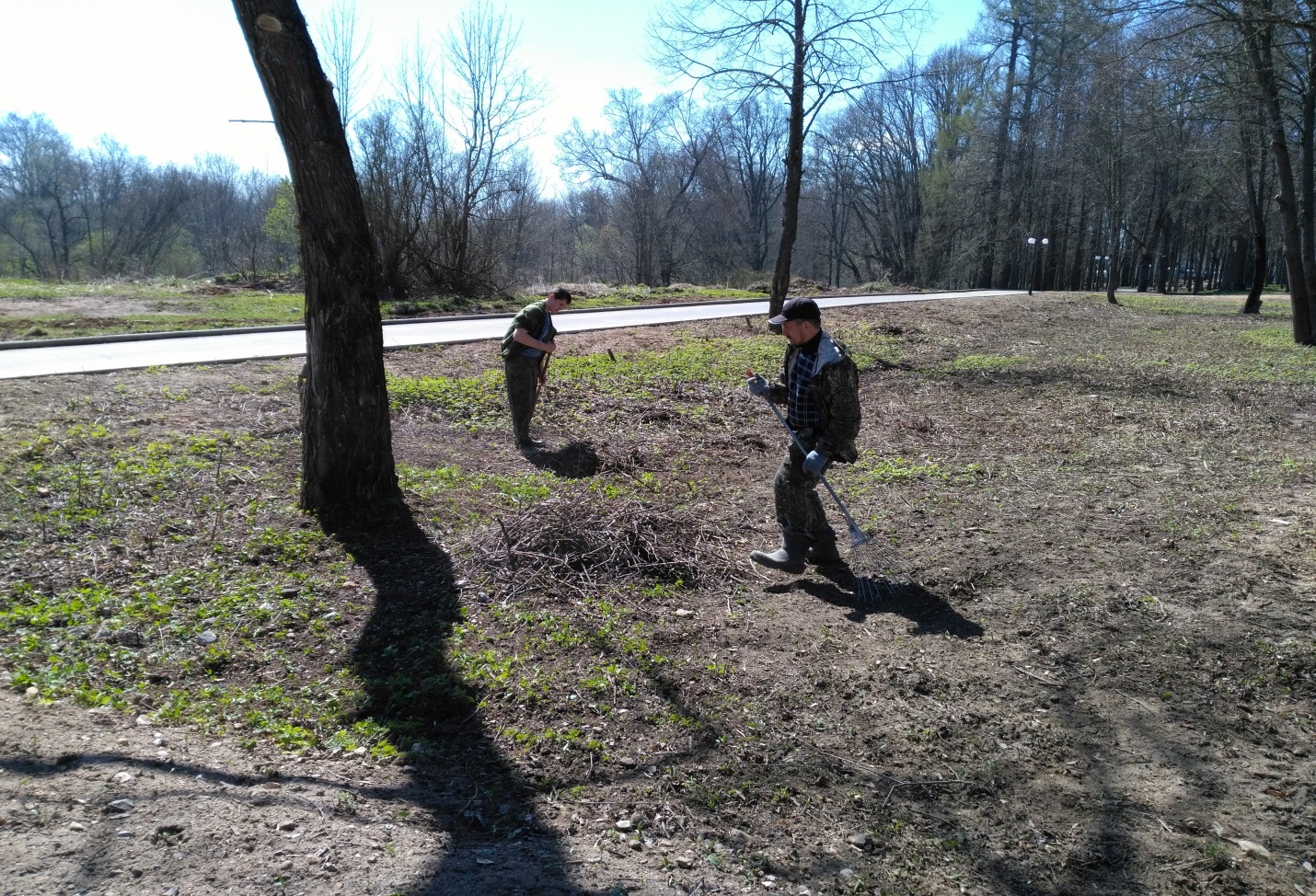 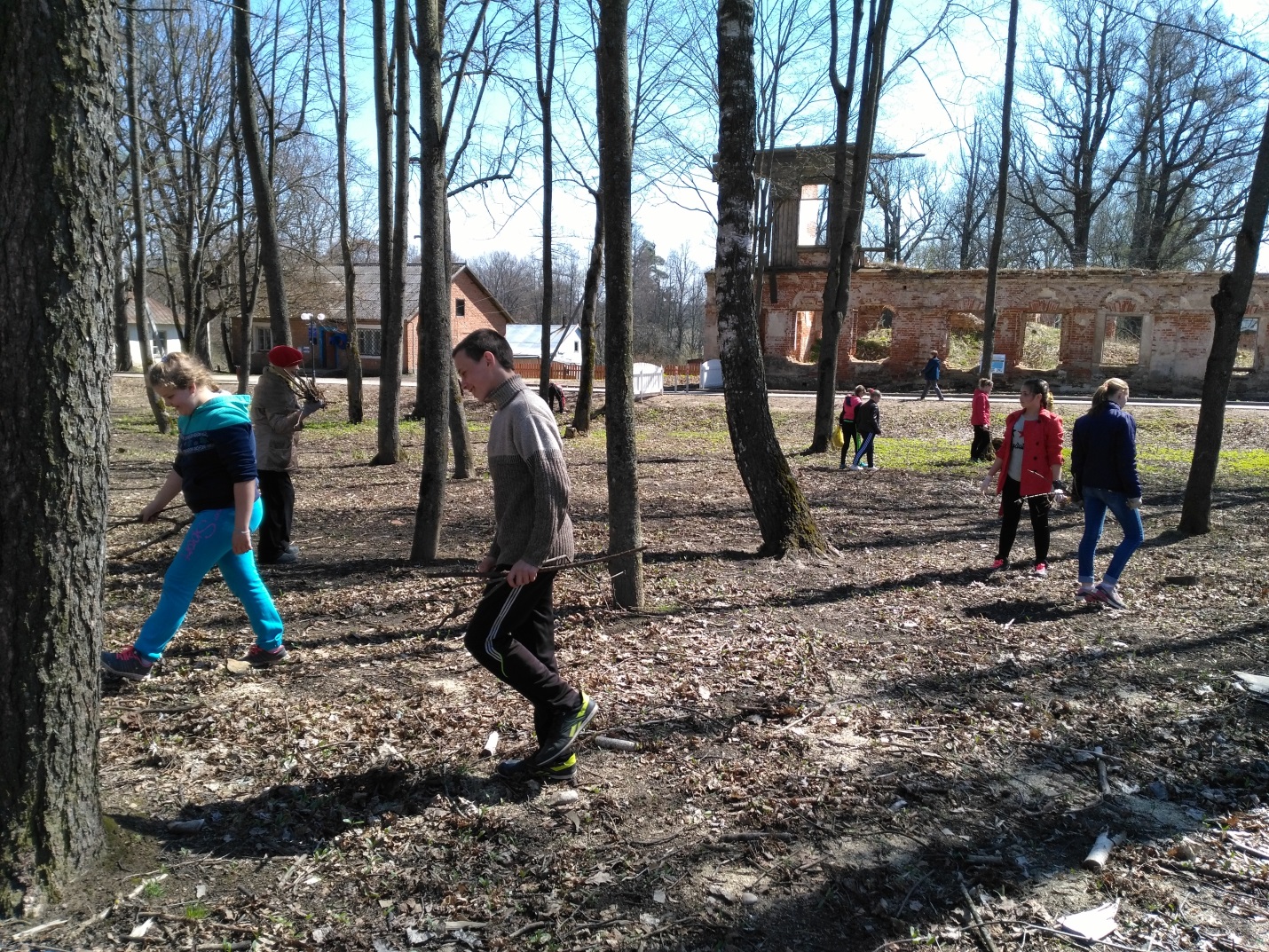 ДЕНЬ СЕМЬИ ЛЮБВИ И ВЕРНОСТИ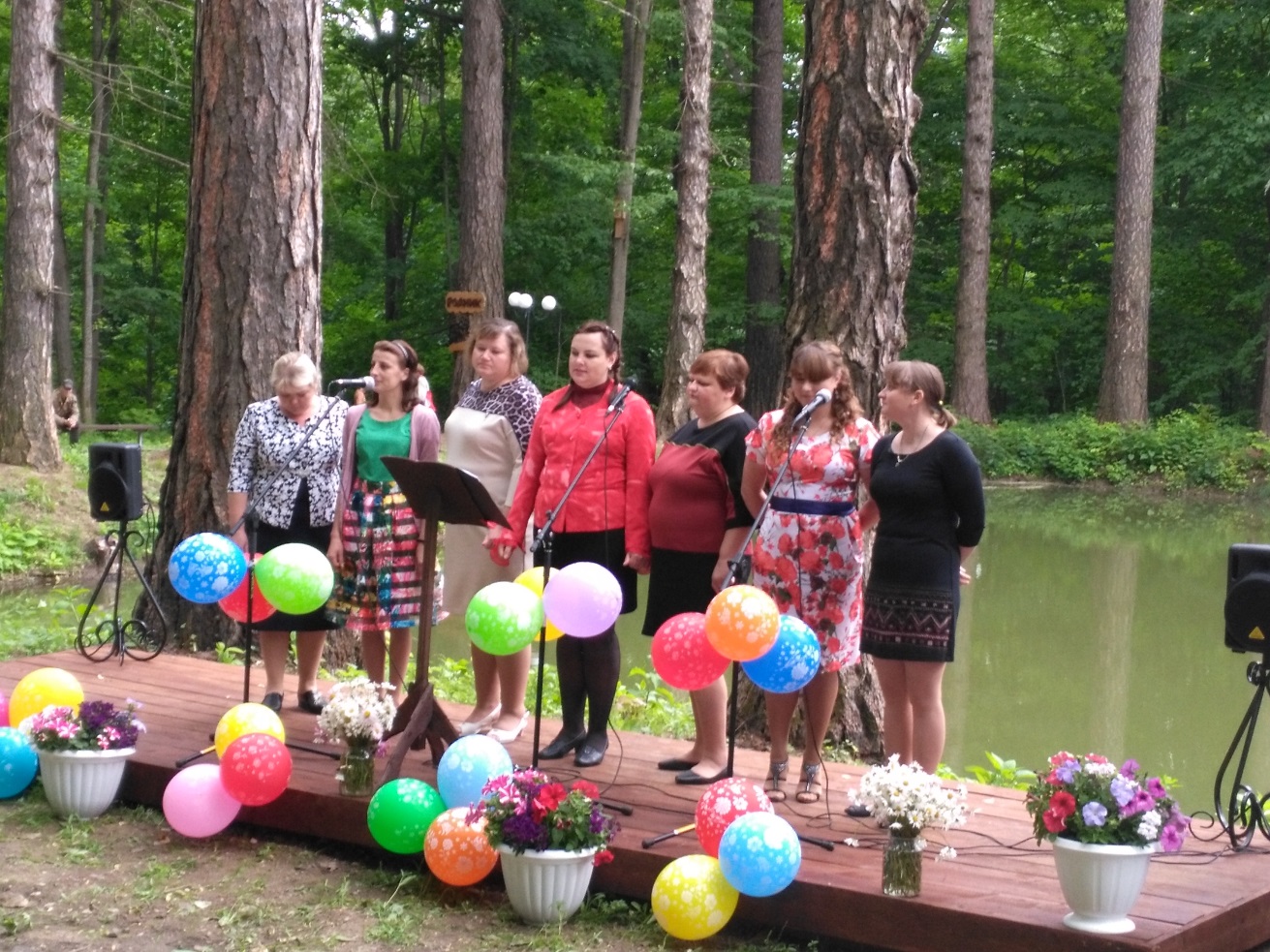 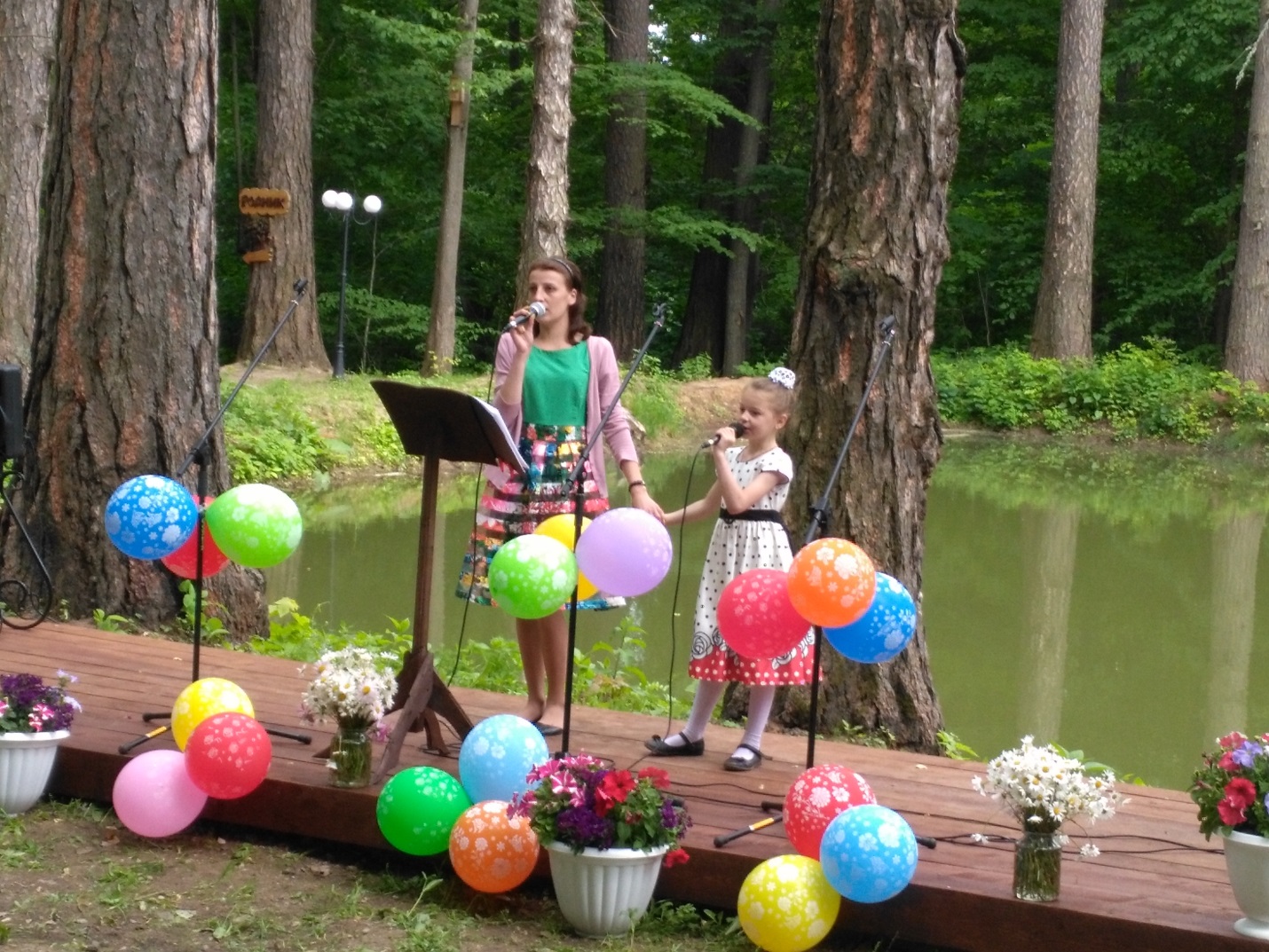 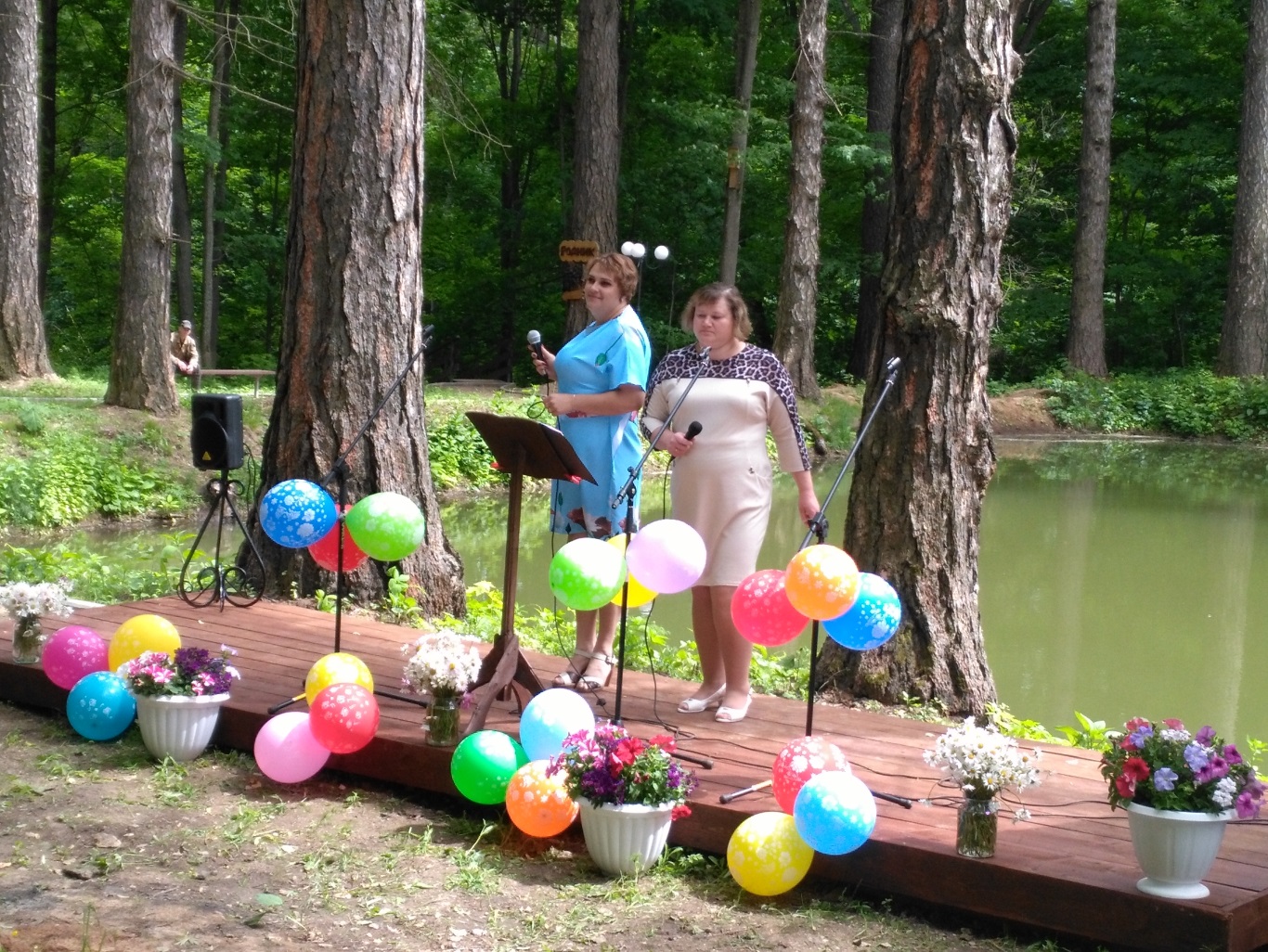 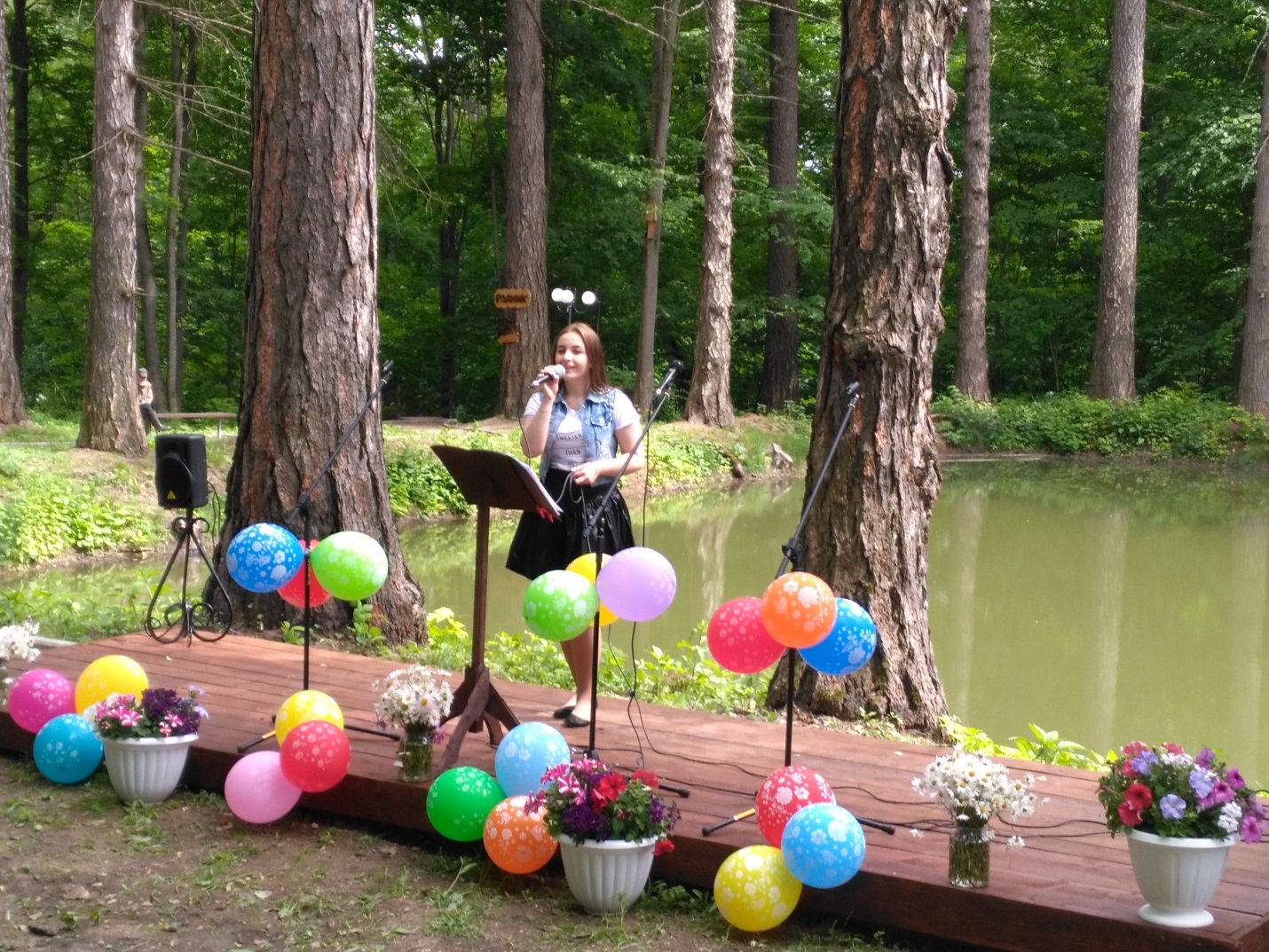 